Publicado en La Coruña el 25/10/2016 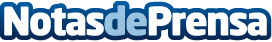 Cuelgue en su salón un cuadro de Goya, Van Gogh, SorollaEn La Coruña, desde Octubre, se puede encargar réplicas o reproducciones de cuadros por internet de cualquiera de los cuadros más famosos que se han visto en museos, en libros o en la televisión. También se pueden encargar cuadros y retratos por encargo al óleo enviando una fotografíaDatos de contacto:Reproducciones de cuadros981279691Nota de prensa publicada en: https://www.notasdeprensa.es/cuelgue-en-su-salon-un-cuadro-de-goya-van-gogh Categorias: Interiorismo Artes Visuales Galicia Emprendedores http://www.notasdeprensa.es